　　　購買者　　株式会社　　扇　　矢全畜連家畜事業神戸ビーフ共励会　　個体識別番号　JP1217299546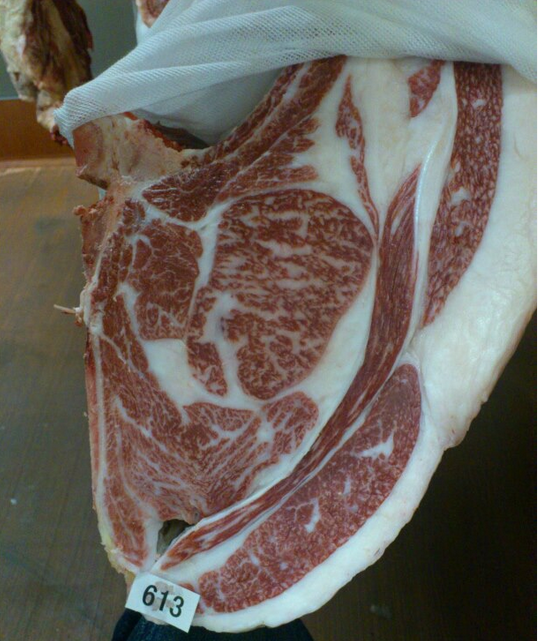 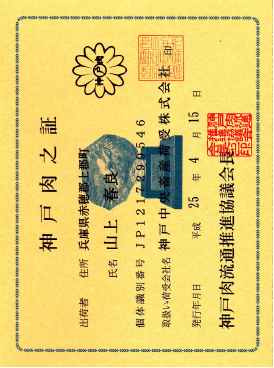 生産者　：山下　春良　　　住所：兵庫県赤穂郡品種：黒毛和種・但馬牛　　出生地　兵庫県支部性別：　めす　　　　　　　血統　両親共祖父：菊俊土井生年月日：平成22年8月6日　　母方曾祖父：照永土井月齢：32.ヶ月販売日：平成25年4月15日証明有効期限：販売日よりチルドの場合４５日、フローズンの場合は２年間。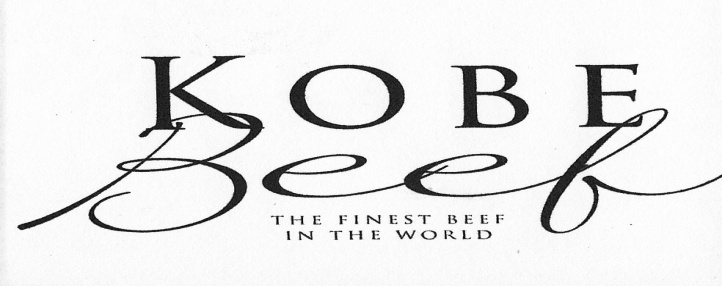 